Победители республиканского конкурсафоторабот, посвященного 30-летнему юбилею Профсоюза и Федерации независимых профсоюзов России.           (На основании решения жюри конкурса)В номинации «Портрет личности»В номинации «Профессия в лицах»В номинации «Вместе с Профсоюзом»Председатель оргкомитета, Председатель Удмуртской республиканской                В.В.Векшин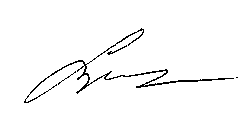 организации  Профсоюза							                       1 местоПанишева Надежда Петровна. Учитель начальных классов МОУ ООШ д. Иваново- Самарское , д. Иваново- Самарское с работой «Мудрая наставница»2 местоФаттахова Айгуль Рафаильевна. Методист МБУДО Игринского районного ДДТ п.Игра с работой «Работа – праздник» 2 местоЗасыпкина Галина Павловна. Ведущий инженер – программист ИжГТУ с работой «Воспитатели тоже учатся!»3 местоВершинина Ангелина Борисовна. Учитель математики МОУ СОШ с.Пугачёво с работой  «Учитель 0 призвание!»3 местоНаумов Василий Михайлович. Педагог дополнительного образования  МБОУ ДО Военно-патриотический центр «Школа юных летчиков» с работой «Воин-летчик» 1 местоЯрославцева Снежана Сергеевна. Повар МБДОУ  «Детский сад № 50» г.Глазов 2 местоАбашева Любовь Васильевна. Учитель-логопед  МБДОУ д/с №2 «Солнышко», с. Юкаменское с работой «За столом играем, мир животных изучаем».3 местоДементьева Валентина Ивановна. Музыкальный руководитель МБДОУ «ЦРР - д/с №2 «Теремок» пос. Кез с работой «Язык мой, друг мой»3 местоПотапова Ольга Александровна. Учитель музыки МБОУ «Первомайская средняя общеобразовательная школа имени Героя Советского Союза А.Н. Сабурова»  с работой «Когда с жизнью в гармонии»1 местоАлёшина Марина Викторовна. Музыкальный руководитель МБДОУ «Центр развития ребёнка – детский сад №3 «Улыбка» п.Кез с работой «Такие разные в едином порыве»2 местоОвчинникова Кристина Евгеньевна. Методист методического кабинета Управления образования г.Воткинск с работой «Заступ»3 местоШиробокова  Наталья Николаевна. Воспитатель МБДОУ ЦРР «Игринский детский сад №8» п. Игра  работой «Профсоюз как  маска нас защитит»3 местоСаламатова Юлия Игоревна. Заведующий МБДОУ «Детский сад № 3»  с работой «Кода мы едины – мы непобедимы!» г.Сарапул